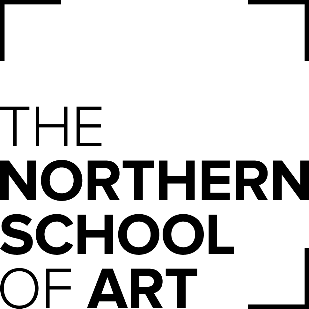 AGENDAMEETING OF THE CORPORATION BOARD TO BE HELD ON FRIDAY 14 MAY, 2021 AT 0900NEW BUILD, MIDDLESBROUGH, BOARDROOM, HARTLEPOOL & VIA ZOOMMeet at new Middlesbrough buildingMeet at new Middlesbrough buildingMeet at new Middlesbrough buildingMeet at new Middlesbrough buildingTour of BuildingTour of BuildingITEMITEMPURPOSEBOARD LEADFORMATTIMERe-convene at Hartlepool: Coffee on ArrivalRe-convene at Hartlepool: Coffee on ArrivalRe-convene at Hartlepool: Coffee on ArrivalRe-convene at Hartlepool: Coffee on ArrivalRe-convene at Hartlepool: Coffee on ArrivalCHAIR’S BUSINESSCHAIR’S BUSINESSWelcome and IntroductionsInformationApologies for AbsenceInformationQuorumInformationDeclaration of InterestInformationUnconfirmed minutes of the last meeting held on 23 April 2021ApprovalMatters ArisingDiscussSTRATEGY STRATEGY STRATEGY STRATEGY STRATEGY Strategy Issues – An OverviewDiscussStrategic Plan 2019-24A reminder & progress reviewDiscussAcademic Strategy 2021-24Emerging themes & issuesMarketing StrategyKey features, curriculum alignment and developmentMarketing StrategyKey features, curriculum alignment and developmentBreak for LunchDegree Awarding PowersRationale, assessment of readiness, timescaleDegree Awarding PowersRationale, assessment of readiness, timescaleShort-term challengesKey issues 2021-22 & 2022-23OTHER MATTERSOTHER MATTERSOTHER MATTERSOTHER MATTERSOTHER MATTERSOfS Reportable EventsInformation17.Confidential ItemsDiscuss18.Any other competent business19.Review of meeting Discuss20.Date and Time of Next Meeting: The next meeting of the Corporation Board will be held on Monday July 5th 2021, at 1330hrs, in the Boardroom, Hartlepool and via Video Conference Call.Date and Time of Next Meeting: The next meeting of the Corporation Board will be held on Monday July 5th 2021, at 1330hrs, in the Boardroom, Hartlepool and via Video Conference Call.Date and Time of Next Meeting: The next meeting of the Corporation Board will be held on Monday July 5th 2021, at 1330hrs, in the Boardroom, Hartlepool and via Video Conference Call.Date and Time of Next Meeting: The next meeting of the Corporation Board will be held on Monday July 5th 2021, at 1330hrs, in the Boardroom, Hartlepool and via Video Conference Call.